Allegato A - ISTANZA PER L’AMMISSIONE ALLA PROCEDURASpett.le GEAT srl PROCEDURA TELEMATICA APERTA PER L’AFFIDAMENTO DEGLI INTERVENTI DI MANUTENZIONE STRAORDINARIA CON ACCESSO AL SUPERBONUS ED ECOBONUS NEGLI ALLOGGI DI EDILIZIA PUBBLICA RESIDENZIALE  VIA PONTE DI LEGNO CIVICI 1 E 7, VIA ISOLACCIA CIVICI 1 E 7. CIG n. 947858254F CUP N. H84F22000500004.Premesso che quanto di seguito dichiarato è reso ai sensi degli articoli 46 e 47 del D.P.R. 445/2000 e s.m.i., consapevole delle sanzioni penali previste dall’art. 76 del medesimo DPR 445/2000, per le ipotesi di falsità in atti e dichiarazioni mendaci ivi indicate;Il/La sottoscritto/a	nato/a a	il  	Prov.	C.F. _	residente in Comune di _Prov. 	Via	,	n 	in	qualità	di 	della Ditta	con sede inComune	di	 	Prov.	_ 	CAP	 	Via 	,	n	 	P.I. 	Tel	/		Fax	/	 E-mail 			PEC 	(barrare le caselle che corrispondono al vero e completare)C H I E D Edi partecipare alla procedura di gara in qualità diArt. 45, commi 1 e 2, del D. Lgs. 50/2016Imprenditore individuale, anche artigiano, e le società, anche cooperative: art. 45, comma 2, lettera a) D. Lgs. 50/2016 e: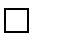 consorzio fra società cooperative di produzione e lavoro: art. 45, comma 2, lettera b) D. Lgs. 50/2016	per	conto	della/e		seguente/i consorziata/e				di cui si allegano le relative dichiarazioni in merito all’assenza dei “Motivi di Esclusione” di cui all’art. 80, D. Lgs. 50/2016 (Allegato 4) e:consorzio tra imprese artigiane: art. 45, comma 2, lettera b) D. Lgs. 50/2016 per conto della/e seguente/i consorziata/e	di cui si allegano le relative dichiarazioni in merito all’assenza dei “Motivi di Esclusione” di cui all’art. 80, D. Lgs. 50/2016 (Allegato 4) e:consorzio stabile: art. 45, comma 2, lettera c) D. Lgs. 50/2016 per conto della/e seguente/i consorziata/edi cui si allegano le relative dichiarazioni in merito all’assenza dei “Motivi di Esclusione” di cui all’art. 80, D.Lgs. 50/2016 (Allegato 4) e:operatore economico stabilito in altro Stato membro: art. 45, comma 1, D. Lgs. 50/2016 avente la seguente natura giuridica:	sulla base della seguente legislazione vigente nello Stato di provenienza:  		E INOLTRE DICHIARAdi accettare senza condizione o riserva alcuna, tutte le condizioni e le modalità per l’esecuzione del servizio contenute nel bando di gara, nel disciplinare di gara, nel capitolato speciale e nei relativi allegati;di aver tenuto conto, nella formulazione dell’offerta, di tutti gli obblighi ed oneri derivanti da disposizioni di legge, ivi incluse le disposizioni in materia di prevenzione e sicurezza sul lavoro di cui al d.lgs 81/08, o previsti dalla presente gara, giudicandoli remunerativi e tali da consentire la formulazione dell’offerta stessa;AUTORIZZA / NON AUTORIZZA l’accesso agli atti relativo alla documentazione di cui alla busta C oltre che ai giustificativi di prezzo presentato da un operatore economico partecipante alla gara nel caso in cui questi lo presenti alla stazione appaltante;Attesta di essere informato che i dati personali raccolti saranno trattati ai sensi e per gli effetti del GDPR 2016/679 nell’ambito del procedimento di gara per cui la dichiarazione viene resa;di essere iscritta al registro delle imprese presso la C.C.I.A.A. di	al n. di REA  	OGGETTO SOCIALE: 		 FORMA GIURIDICA:  	DATA DI COSTITUZIONE:  	CONSIGLIO DI AMMINISTRAZIONE (numero componenti in carica):1.    	2.    	3.    	4.    	5.    	DIRETTORI TECNICI:1.   	2.   	3)   	4)   	5)   	COLLEGIO SINDACALE (indicare il numero dei sindaci effettivi e supplenti):1.    	2.    	3.    	4.    	5.    	MEMBRO ORGANISMO DI VIGILANZA IN CARICA:1.    	2.    	3.    	4.    	5.    	Luogo a data 	/  	IL RICHIEDENTEI(timbro e firma)I La firma deve essere autenticata da copia fotostatica di un documento di identità in corso di validità.